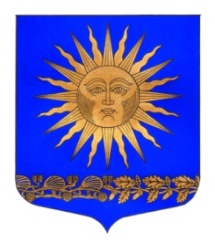 МУНИЦИПАЛЬНЫЙ  СОВЕТВНУТРИГОРОДСКОГО МУНИЦИПАЛЬНОГО  ОБРАЗОВАНИЯ  ГОРОДА ФЕДЕРАЛЬНОГО ЗНАЧЕНИЯ САНКТ-ПЕТЕРБУРГА ПОСЕЛОК СОЛНЕЧНОЕ___________________________________________________________________________Р Е Ш Е Н И Еот  « 31 » октября 2023 года						                          № 19«О рассмотрении модельных актовпрокуратуры Курортного района»Рассмотрев модельные акты прокуратуры Курортного района Санкт – Петербурга в порядке ст.9 Федерального закона «О прокуратуре Российской Федерации» Муниципальный  совет  решил: Включить данный модельный акт в план нормотворческой деятельности МС МО пос. СолнечноеВнести изменения и дополнения в Устав и действующие нормативно-правовые акты. Ответственный исполнитель: глава МО- председатель МС пос. Солнечное М.А.СафроноваРешение вступает в силу с момента его принятияГлава МО - Председатель МС п. Солнечное						М. А. Сафронов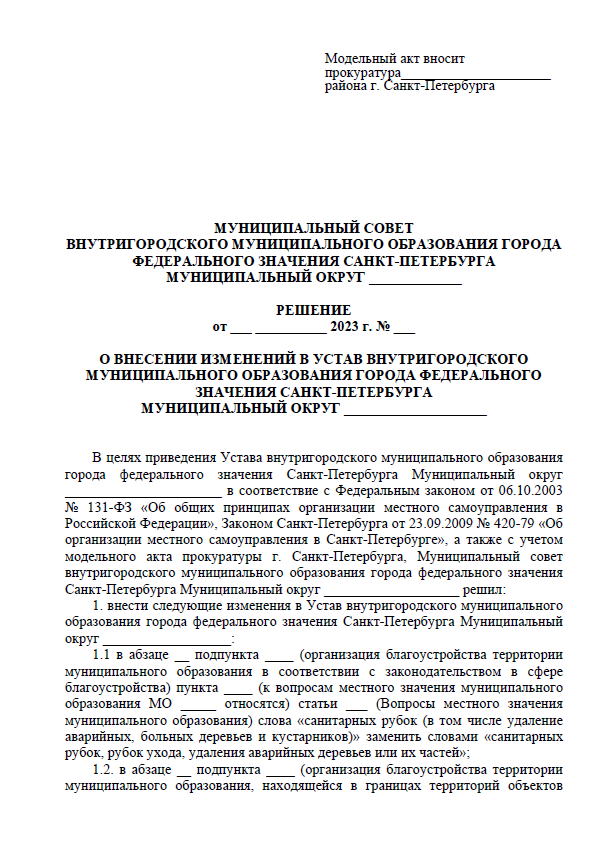 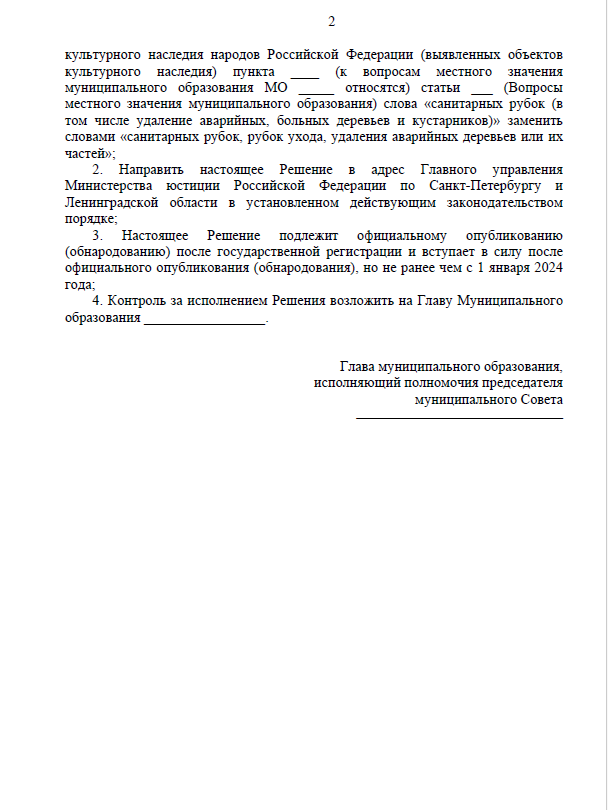 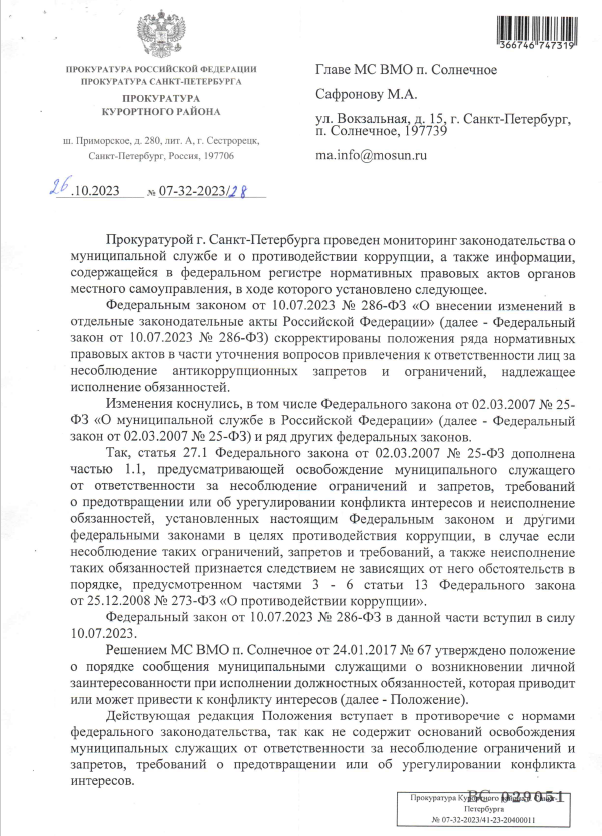 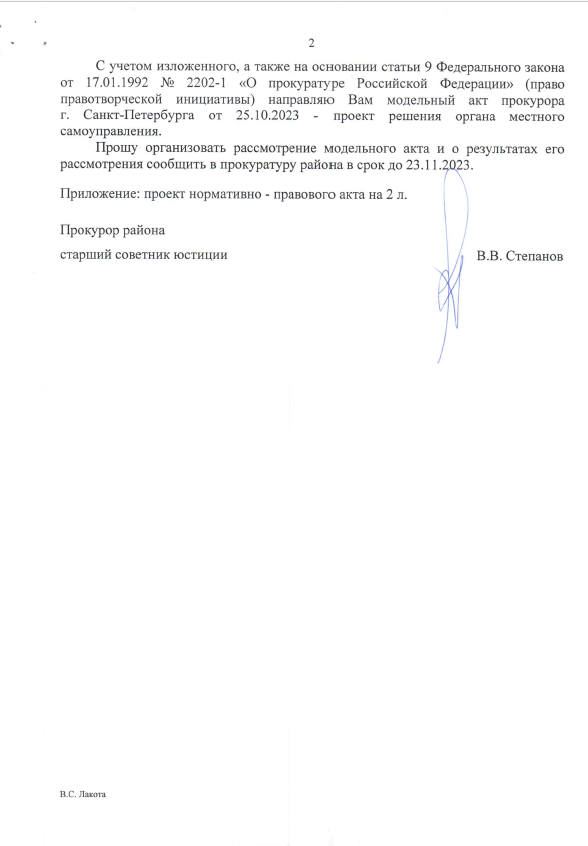 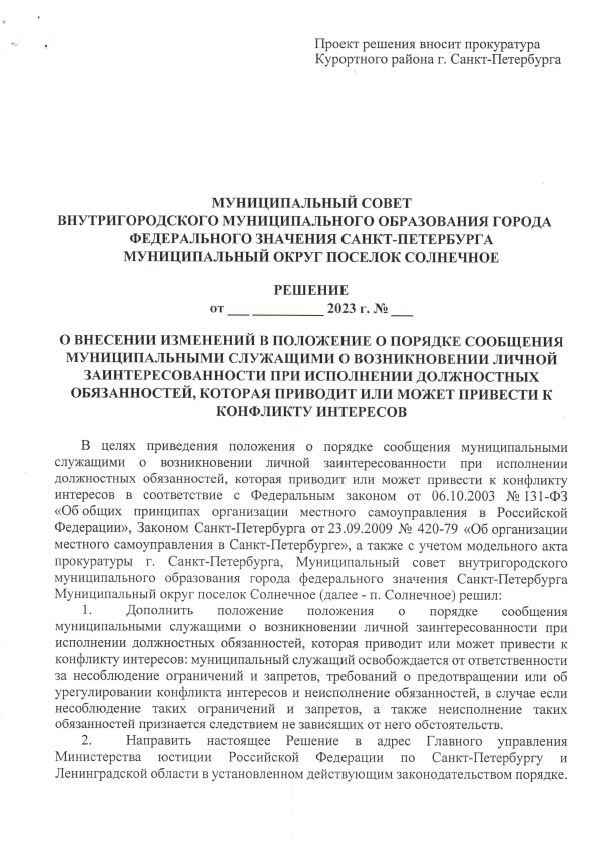 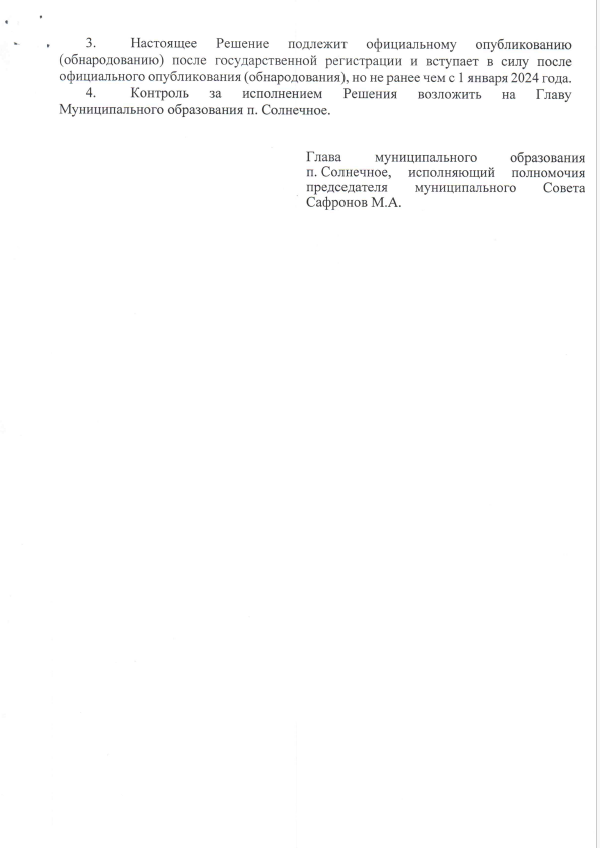 